INDICAÇÃO Nº 2874/2018Indica ao Poder Executivo Municipal seja realizada a roçagem e limpeza na praça localizada na Rua Luxemburgo, no Bairro Jardim Europa.Excelentíssimo Senhor Prefeito Municipal, Nos termos do Art. 108 do Regimento Interno desta Casa de Leis, dirijo-me a Vossa Excelência para indicar que, por intermédio do Setor competente, seja realizada a roçagem e limpeza na praça localizada na Rua Luxemburgo, no Bairro Jardim Europa.Justificativa:Conforme visita realizada “in loco”, este vereador pôde constatar o local está com muito mato, podendo provocar a proliferação de animais peçonhentos. Plenário “Dr. Tancredo Neves”, em 17 de abril de 2.018.Carlos Fontes-vereador-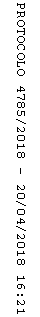 